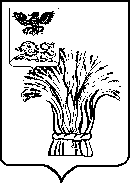              ПОСЕЛКОВОЕ СОБРАНИЕ                  ГОРОДСКОГО  ПОСЕЛЕНИЯ «ПОСЕЛОК РОВЕНЬКИ» МУНИЦИПАЛЬНОГО РАЙОНА «РОВЕНЬСКИЙ РАЙОН»БЕЛГОРОДСКОЙ ОБЛАСТИРовеньки    РЕШЕНИЕ   «14» ноября 2022  года                                                                            №27О назначении публичных слушаний по проекту решения «О местном бюджете городского поселения «Поселок Ровеньки» на 2023 год и плановый период 2024 и 2025 годов»В соответствии с Федеральным законом от 6 октября 2003 года  № 131-ФЗ «Об общих принципах организации местного самоуправления в Российской Федерации», Уставом городского поселения «Поселок Ровеньки» поселковое собрание городского поселения «Поселок Ровеньки» р е ш и л о:Назначить публичные слушания по проекту решения поселкового собрания городского поселения «Поселок Ровеньки» «О местном бюджете городского поселения «Поселок Ровеньки»  на 2023 год и плановый период 2024 и 2025 годов» на 26 декабря 2022 года.Провести публичные слушания в администрации городского поселения «Поселок Ровеньки» (п. Ровеньки, ул. Ленина, д.49) 26 декабря 2022 года в 12 часов 00 минут.Сформировать рабочую группу по организации проведения публичных слушаний в составе:- Колтаков Сергей Ильич – председатель комиссии по экономическому развитию, бюджету, финансовой и налоговой политики поселкового собрания городского поселения «Поселок Ровеньки»;- Бондаренко Елена Николаевна - председатель комиссии по вопросам нормативно-правовой деятельности, местного самоуправления и социальной политики поселкового собрания городского поселения «Поселок Ровеньки»;- Красуцкая Инна Николаевна – экономист - финансист администрации городского поселения «Поселок Ровеньки».Поручить членам рабочей группы предпринять меры по созданию необходимых условий для проведения публичных слушаний по проекту решения «О местном бюджете городского поселения «Поселок Ровеньки» на 2023 год и плановый период 2024 и 2025 годов».Обнародовать настоящее решение, а так же проект решения «О местном бюджете городского поселения «Поселок Ровеньки» на 2023 год и плановый период 2024 и 2025 годов» в порядке, предусмотренном Уставом городского поселения «Поселок Ровеньки».Глава городского поселения       «Поселок Ровеньки»                                                              С.И. Колтаков                                    